1. Утвердить следующие наименования и вопросы ведения постоянных комиссий Муниципального Совета внутригородского муниципального образования Санкт-Петербурга муниципальный округ Малая Охта (далее – постоянные комиссии):1.1. Счетная комиссия внутригородского муниципального образования Санкт-Петербурга муниципальный округ Малая Охта. Сокращенное наименование: Счетная комиссия.Вопросы ведения: организация проведения тайных голосований на заседаниях Муниципального Совета внутригородского муниципального образования Санкт-Петербурга муниципальный округ Малая Охта.1.2. Комиссия по молодежной политике, спорту, военно-патриотическому воспитанию и связям с общественными организациями, по гражданской обороне и действиям в чрезвычайных ситуациях внутригородского муниципального образования Санкт-Петербурга муниципальный округ Малая Охта. Сокращенное наименование: Комиссия по молодежной политике, спорту, военно-патриотическому воспитанию по ГО и ЧС. (Подпункт 1.2., пункта 1 изложен в редакции решения МС МО Малая Охта № 29 от 14.09.2015 года).Вопросы ведения:1.2.1. досуговые мероприятия для жителей муниципального образования в возрасте до 25 лет;1.2.2. профилактика правонарушений, терроризма, экстремизма на территории муниципального образования;1.2.3. мероприятия по охране здоровья граждан от вредного воздействия табака и информированию населения о вреде потребления табака;1.2.4. мероприятия по профилактике незаконного потребления наркотических средств и психотропных веществ, наркомании;1.2.5. создание условий для развития на территории муниципального образования массовой физической культуры и спорта;1.2.6. проведение работ по военно-патриотическому воспитанию граждан;1.2.7. информирование, содействие в сборе и обмене информацией с органами государственной власти в области защиты населения и территорий от чрезвычайных ситуаций; (Подпункт 1.2.7., пункта 1 изложен в редакции решения МС МО Малая Охта № 29 от 14.09.2015 года).1.2.8. обучение неработающего населения способам защиты и действиям в чрезвычайных ситуациях, способам защиты от опасностей, возникающих при ведении военных действий или вследствие этих действий. (Подпункт 1.2.8., пункта 1 изложен в редакции решения МС МО Малая Охта № 29 от 14.09.2015 года).1.3. Комиссия по муниципальному хозяйству, благоустройству, информированию, консультированию и содействию жителям муниципального образования по вопросам создания товариществ собственников жилья, взаимодействию с ЖКС и ТСЖ.Сокращенное наименование: Комиссия по муниципальному хозяйству.Вопросы ведения:1.3.1. содействие за соблюдением законодательства в сфере благоустройства;1.3.2. представление предложений по схемам размещения нестационарных торговых объектов;1.3.3. информирование, консультирование и содействие жителям муниципального образования по вопросам создания товариществ собственников жилья, советов многоквартирных домов, формирования земельных участков, на которых расположены многоквартирные дома;1.3.4. содействие развитию малого бизнеса на территории муниципального образования;1.3.5. участие в мероприятиях по охране окружающей среды, за исключением экологического контроля;1.3.6. благоустройство территории муниципального образования;1.3.7. озеленение территорий внутриквартального озеленения;1.3.8. мероприятия по обеспечению доступности городской среды для маломобильных групп населения на территориях дворов муниципального образования.1.4. Комиссия по разработке и реализации муниципальных социальных программ и организации досуга населения.Сокращенное наименование: Комиссия по социально-экономическому развитию.Вопросы ведения:1.4.1. муниципальные социальные программы, планы и программы комплексного социально-экономического развития муниципального образования;1.4.2. досуговые мероприятия для жителей муниципального образования;1.4.3. мероприятия по сохранению и развитию местных традиций и обрядов;1.4.4. мероприятия по организации и проведению местных и по участию в организации и проведении городских праздничных и иных зрелищных мероприятий.1.5. Комиссия по определению размера денежной компенсации депутатам Муниципального Совета внутригородского муниципального образования Санкт-Петербурга муниципального округа Малая Охта,  членам выборного органа местного самоуправления внутригородского муниципального образования Санкт-Петербурга муниципального округа Малая Охта, выборным должностным лицом местного самоуправления внутригородского муниципального образования Санкт-Петербурга муниципального округа Малая Охта, осуществляющим свои полномочия на непостоянной основе.Сокращённое наименование: Депутатская комиссия.Вопросы ведения: 1.5.1. определение степени участия депутата, члена выборного органа, выборного должностного лица в работе органа местного самоуправления при выполнении своего мандата;1.5.2. устанавливает уважительность или неуважительность причин не явки депутата, на заседание Муниципального Совета, срыва графика приёма населения в установленные им дни и часы и иного неисполнения полномочий и обязанностей, связанный с исполнением своего мандата, на не постоянной основе; 1.5.3. устанавливает уважительность или неуважительность причин не явки члена выборного органа на заседание данного органа местного самоуправления и иного невыполнения полномочий и обязанностей, установленных Уставом муниципального образования, положением об указанном органе местного самоуправления, решениями указанного органа местного самоуправления;1.5.4. устанавливает факты невыполнения выборным должностным лицом полномочий, установленных федеральными законами, законами Санкт-Петербурга, Уставом муниципального образования, решениями Муниципального Совета муниципального образования. (Подпункт 1.5., пункта 1 изложен в редакции решения МС МО Малая Охта № 29 от 14.09.2015 года).1.5.5. осуществляет полномочия органа по контролю за достоверностью сведений о доходах, расходах, об имуществе и обязательствах имущественного характера, представляемых депутатам в соответствии с Положением о представлении депутатами Муниципального Совета внутригородского муниципального образования Санкт-Петербурга муниципальный округ Малая Охта сведений о своих доходах, расходах, об имуществе и обязательствах имущественного характера, а также о доходах, расходах, об имуществе и обязательствах имущественного характера своих супруги (супруга) и несовершеннолетних детей, о деятельности уполномоченных лиц по контролю за достоверностью сведений о доходах, расходах, об имуществе и обязательствах имущественного характера, представляемых депутатами и о проверке представляемых депутатами сведений, а также о порядке размещения сведений о доходах, расходах, об имуществе и обязательствах имущественного характера депутатов Муниципального Совета внутригородского муниципального образования Санкт-Петербурга муниципальный округ Малая Охта и членов их семей на сайте внутригородского муниципального образования Санкт-Петербурга муниципальный округ Малая Охта малаяохта.рф в информационно- телекоммуникационной сети «Интернет» и о порядке представления этих сведений в источники официального опубликования: газету «Малая Охта» и «Специальный выпуск Малая Охта», а также другим общероссийским и региональным средствам массовой информации (Подпункт 1.5.5. , пункта 1 изложен в редакции решения МС МО Малая Охта от 11.04.2016 года № 11)2. Утвердить следующие составы постоянных комиссий и их председателей:2.1. Счетная комиссия внутригородского муниципального образования Санкт-Петербурга муниципальный округ Малая Охта: Андреев В.А., Киселева Т.В., Михайлова М.Н., председатель – Андреев В.А.2.2.Комиссия по молодежной политике, спорту, военно-патриотическому воспитанию, связям с общественными организациями, по гражданской обороне и действиям в чрезвычайных ситуациях внутригородского муниципального образования Санкт-Петербурга муниципальный округ Малая Охта: Аскерова М.А., Коганкова В.А., Мироненко Т.И., Понкратов С.В., Степанов А.О., Тягнеряднев А.М., председатель - Тягнеряднев А.М. (Подпункт 2.2., пункта 2 изложен в редакции решения МС МО Малая Охта № 44 от 16.12.2014 года и в редакции решения МС МО Малая Охта № 29 от 14.09.2015 года).2.3. Комиссия по муниципальному хозяйству, благоустройству, информированию, консультированию и содействию жителям муниципального образования по вопросам создания товариществ собственников жилья, взаимодействию с ЖКС и ТСЖ: Григорьев В.И., Горбунова А.С., Клименко Р.Ю,  Коганкова В.А., Плотников А.И., Тягнеряднев А.М., председатель – Клименко Р.Ю..2.4. Комиссия по разработке и реализации муниципальных и социальных программ и организации досуга населения: Горбунова А.С., Киселева Т.В., Клименко Р.Ю., Михайлова М.Н., Мельникова Е.Н., Мироненко Т.И., Плотников А.И., председатель – Киселева Т.В.2.5. Комиссия по определению размера денежной компенсации депутатам Муниципального Совета внутригородского муниципального образования Санкт-Петербурга муниципального округа Малая Охта,  членам выборного органа местного самоуправления внутригородского муниципального образования Санкт-Петербурга муниципального округа Малая Охта, выборным должностным лицом местного самоуправления внутригородского муниципального образования Санкт-Петербурга муниципального округа Малая Охта, осуществляющим свои полномочия на непостоянной основе: Андреев В.А., Аскерова М.А., Степанов О.А., председатель – Аскерова М.А.. (Подпункт 2.5., пункта 2 изложен в редакции решения МС МО Малая Охта № 29 от 14.09.2015 года). 3. Утвердить положение о постоянной комиссии согласно приложению.Глава муниципального образования муниципального округа Малая Охта                                                                Д.И. Монахов                                                                                                                                    Приложениек решению Муниципального Совета внутригородского муниципального образования Санкт-Петербурга муниципального округа Малая Охтаот 21.10.2014 № 20Положениео постоянных комиссиях Муниципального Совета внутригородского муниципального образования Санкт-Петербурга муниципальный округ Малая Охта1. Общие положения1. Постоянные комиссии Муниципального Совета внутригородского муниципального образования Санкт-Петербурга муниципальный округ Малая Охта (далее - комиссии) являются постоянными структурными подразделениями Муниципального Совета внутригородского муниципального образования Санкт-Петербурга муниципальный округ Малая Охта (далее – Муниципальный	 Совет) и образуются на срок полномочий депутатов Муниципального Совета (далее - депутаты) очередного созыва.2. Комиссии в своей работе руководствуются Конституцией Российской Федерации, федеральными законами, законами Санкт-Петербурга, Уставом МО Малая Охта, решениями Муниципального Совета и настоящим Положением.3. Образование комиссий, утверждение их персонального состава, внесение в него изменений, а также упразднение комиссий осуществляются решениями Муниципального Совета.2. Полномочия комиссий1. Комиссия вправе:1) проводить предварительное обсуждение проектов решений Муниципального Совета, поправок к рассматриваемым Муниципальным Советом проектам документов;2) подготавливать и вносить на рассмотрение Муниципального Совета проекты решений Муниципального Совета;3) вносить Главе муниципального образования предложения о направлении от имени Муниципального Совета запросов в органы государственной власти, иные государственные органы, органы местного самоуправления, в организации и к гражданам по вопросам, относящимся к ведению комиссии;4) осуществлять по вопросам ведения комиссии взаимодействие с органами государственной власти, иными государственными органами, органами местного самоуправления, организациями и гражданами в Санкт-Петербурге;5) рассматривать обращения граждан и организаций;6) вносить предложения о поощрении работников аппарата Муниципального Совета, обеспечивающих деятельность комиссий.3. Функции комиссий1. Организация работы Муниципального Совета по обсуждению вопросов, относящихся к ведению комиссии.2. Планирование работы комиссии.3. Разработка и внесение в Муниципальный Совет проектов решений Муниципального Совета по вопросам ведения комиссии.4. Подготовка решений комиссии по внесенным в Муниципальный Совет проектам документов.5. Подготовка и внесение поправок к принятым Муниципальным Советом за основу проектам решений.6. Рассмотрение внесенных в Муниципальный Совет поправок к принятым Муниципальным Советом проектам решений.7. Определение докладчиков по вносимым в Муниципальный Совет от имени комиссии проектам документов. Определение членов комиссии, уполномоченных выступать от имени комиссии при рассмотрении вопросов повестки дня заседания Муниципального Совета.8. Рассмотрение проекта решения Муниципального Совета о местном бюджете МО Малая Охта на очередной финансовый год и проекта решения Муниципального Совета об исполнении местного бюджета в части вопросов, относящихся к ведению комиссии. Подготовка соответствующих предложений, решений комиссии, поправок к указанным проектам документов.9. Сбор и анализ информации, а также мониторинг законодательства по вопросам, относящимся к ведению комиссии.10. Контроль за исполнением решений, принятых комиссией.11. Ведение документации, относящейся к деятельности комиссии.4. Права и обязанности членов комиссий1. Члены комиссии имеют право решающего голоса по всем рассматриваемым в комиссии вопросам, а также вправе:1) вносить вопросы для рассмотрения на заседаниях комиссии, делать доклады и сообщения по ним, участвовать в их обсуждении и принятии решений;2) по решению комиссии представлять комиссию в иных структурных подразделениях Муниципального Совета, органах исполнительной власти и иных государственных органах, органах местного самоуправления и организациях;3) сообщать на заседании Муниципального Совета о своем особом мнении в случае несогласия с принятым комиссией решением;5) выйти из состава комиссии в соответствии с установленным настоящим Положением порядком.2. Члены комиссии обязаны:1) участвовать в заседаниях комиссии;2) не допускать пропуска заседаний комиссии без уважительной причины;3) выполнять поручения комиссии и ее председателя;4) содействовать выполнению решений, принятых комиссией.5. Формирование состава комиссий1. Комиссии образуются Муниципальным Советом в соответствии с Уставом МО Малая Охта.2. В составе комиссии не может быть менее трех и более одиннадцати депутатов Муниципального Совета, и не более одиннадцати представителей Общественного совета при Главе муниципального образования (далее – Общественный совет). Если на включение в состав комиссии претендуют более одиннадцати депутатов, формирование комиссии осуществляется путем проведения рейтингового голосования по каждой кандидатуре. Одиннадцать депутатов, получивших наибольшее число голосов, считаются членами постоянной комиссии.3. Депутат, член Общественного совета не может быть членом более двух комиссий.4. Депутат, член Общественного совета, изъявивший желание войти в состав комиссии или выйти из ее состава, подает письменное заявление на имя Главы муниципального образования. Включение (исключение) депутата из состава комиссии осуществляется решением Муниципального Совета.5. Проекты решений Муниципального Совета о составе и изменении состава комиссий вносит в Муниципальный Совет Глава муниципального образования.6. Председатель комиссии1. Председатель комиссии избирается на срок ее полномочий членами комиссии, являющихся депутатами Муниципального Совета, из числа членов комиссии, являющихся депутатами Муниципального Совета, большинством голосов от числа членов комиссии – депутатов Муниципального Совета и утверждается решением Муниципального Совета.2. Если ни один из кандидатов на должность председателя комиссии не набрал большинства голосов, его избрание проводится Муниципальным Советом из двух кандидатур депутатов, предложенных комиссией, и оформляется решением Муниципального Совета.3. Председатель комиссии:1) организует работу комиссии, в том числе формирует план работы комиссии, утверждает повестку дня заседания комиссии и список приглашенных на заседание лиц;2) обеспечивает информирование членов комиссии, других депутатов и приглашенных лиц о повестке дня, дате и времени проведения заседания комиссии;3) ведет заседания комиссии;4) координирует работу комиссии с деятельностью других структурных подразделений Муниципального Совета, в том числе при совместном рассмотрении вопросов;5) представляет комиссию без какого-либо дополнительного документального подтверждения своих полномочий;6) подписывает документы комиссии;7) дает поручения членам комиссии в пределах своих полномочий;8) организует ведение документации комиссии в соответствии с установленным в Муниципальном Совете порядком делопроизводства;9) организует освещение деятельности комиссии в средствах массовой информации;10) готовит и представляет на заседаниях Муниципального Совета отчеты о деятельности комиссии.4. Полномочия председателя комиссии досрочно прекращаются на основании его личного письменного заявления, поданного на имя Главы муниципального образования, а также в случае досрочного прекращения им полномочий депутата Муниципального Совета. Полномочия председателя комиссии могут быть досрочно прекращены на основании решения комиссии, председателем которой он является. Комиссия вносит в Муниципальный Совет соответствующий проект решения.7. Заместитель председателя комиссии1. По решению комиссии может быть избран заместитель председателя комиссии.2. Заместитель председателя комиссии избирается на срок ее полномочий из числа членов комиссии, являющихся депутатами Муниципального Совета, большинством голосов от числа членов комиссии – депутатов Муниципального Совета и утверждается решением Муниципального Совета.3. Заместитель председателя комиссии:1) выполняет обязанности председателя комиссии в его отсутствие;2) выполняет поручения комиссии и ее председателя, а также иные функции в соответствии с настоящим Положением;4. При численности комиссии от семи человек по решению комиссии могут быть избраны два заместителя председателя комиссии.5. Полномочия заместителя председателя комиссии досрочно прекращаются в порядке, установленном пунктом 4 раздела 6 настоящего Положения.8. Регламент заседаний комиссий1. Заседания комиссии проводятся в соответствии с планом ее работы, а также по мере необходимости.Документы, поступившие в комиссию позже, чем за три дня до проведения заседания комиссии, вносятся в дополнительную повестку дня комиссии, которая утверждается на ее заседании.2. Заседания комиссии проводятся открыто. По решению комиссии могут проводиться закрытые заседания. Депутаты, не являющиеся членами комиссии, могут присутствовать на заседаниях комиссии с правом совещательного голоса.3. Заседание комиссии ведет ее председатель. В отсутствие председателя комиссии заседание ведет его заместитель.4. Комиссия правомочна принимать решения, если на ее заседании присутствует более половины всех членов комиссии. Число присутствующих определяется по результатам регистрации, которая начинается перед заседанием комиссии и идет до окончания заседания комиссии с указанием времени регистрации.5. В случае если член комиссии пропустил без уважительной причины три заседания комиссии подряд или треть заседаний в течение одного квартала, комиссия может внести в Муниципальный Совет проект решения Муниципального Совета о выводе его из состава комиссии.6. Решение комиссии считается принятым, если за него проголосовало большинство членов комиссии от числа членов комиссии, утвержденных Муниципальным Советом. При равенстве количества голосов, поданных "за" и "против", голос председателя комиссии является определяющим.7. Решения комиссии оформляются протоколом, который ведет назначаемый председателем комиссии из состава ее членов секретарь комиссии. Протокол подписывается председательствующим. Оригинал протокола хранится в постоянной комиссии и по истечении календарного года в установленном порядке сдается в архив Муниципального Совета.9. Отчетность комиссии1. По истечении очередного года работы комиссия представляет в Муниципальный Совет письменный отчет о своей деятельности.2. В соответствии с решениями Муниципального Совета отчет комиссии может быть заслушан на заседании Муниципального Совета.3. Муниципальный Совет может в любое время заслушать отчет о текущей деятельности комиссии. Сроки рассмотрения такого отчета определяются решением Муниципального Совета о заслушивании отчета комиссии, проект которого вносит Глава муниципального образования.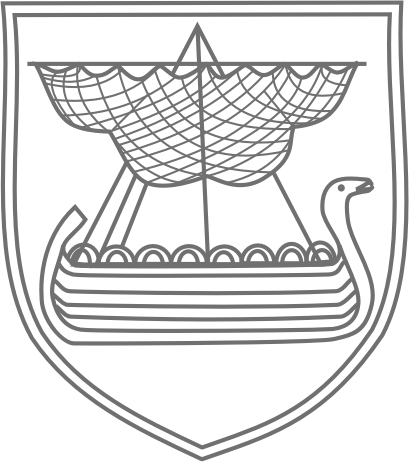 ВНУТРИГОРОДСКОЕ МУНИЦИПАЛЬНОЕ ОБРАЗОВАНИЕ САНКТ-ПЕТЕРБУРГА МУНИЦИПАЛЬНЫЙ ОКРУГ МАЛАЯ ОХТАМУНИЦИПАЛЬНЫЙ СОВЕТРЕШЕНИЕ20.10.2014                                                                                                      № 20┌О постоянных комиссияхМуниципального Совета внутригородскогомуниципального образования Санкт-Петербургамуниципальный округ Малая Охта           ┘( с изм. В редакции решения МС МО Малая Охта от 15.12.2014 года № 44 и в редакции решения МС МО Малая Охта от 14.09.2015 года № 29, в редакции решения МС МО Малая Охта от 11.04.2016 года № 11)В соответствии со статьей 27  Устава внутригородского муниципального образования Санкт-Петербурга муниципальный округ Малая Охта, Муниципальный Совет внутригородского муниципального образования Санкт-Петербурга муниципальный округ Малая ОхтаРЕШИЛ: